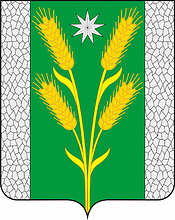 АДМИНИСТРАЦИЯ БЕЗВОДНОГО СЕЛЬСКОГО ПОСЕЛЕНИЯКУРГАНИНСКОГО РАЙОНАПОСТАНОВЛЕНИЕот 05.07.2021										№ 98поселок СтепнойО внесении изменений в постановление администрации Безводного сельского поселения Курганинского района от 10 августа 2020 г. № 156«Об утверждении Положения о предоставлении сведений о доходах, расходах, об имуществе и обязательствах имущественного характера, а также сведений о расходах и порядке их опубликования в администрации Безводного сельского поселения Курганинского района по должностям муниципальной службы»В соответствии со статьей 22 Федерального закона от 31 июля 2020 г. № 259-ФЗ «О цифровых финансовых активах, цифровой валюте и о внесении изменений в отдельные законодательные акты Российской Федерации, в целях приведения нормативного правового акта в соответствие с действующим законодательством п о с т а н о в л я ю:Внести изменения в постановление администрации Безводного сельского поселения Курганинского района от 10 августа 2020 г. № 156 «Об утверждении Положения о предоставлении сведений о доходах, расходах, об имуществе и обязательствах имущественного характера, а также сведений о расходах и порядке их опубликования в администрации Безводного сельского поселения Курганинского района по должностям муниципальной службы» дополнив статью 5 приложения 1 настоящего постановления абзацем «г» следующего содержания:«г) цифровая валюта признается имуществом.».2. Опубликовать настоящее постановление в периодическом печатном средстве массовой информации органов местного самоуправления «Вестник органов местного самоуправления Безводного сельского поселения Курганинского района» и разместить на официальном Интернет-сайте администрации Безводного сельского поселения Курганинского района.3. Постановление вступает в силу со дня его официального опубликования.Глава Безводного сельскогопоселения Курганинского района					Н.Н. Барышникова